										Stokke, 03.06.2014Høringsuttalelse - Kommuneplanens samfunnsdel Nøtterøy kommuneViser til kommuneplanens samfunnsdel som ble vedtatt lagt ut på høring 19.03.2014.I høringsutkastet pekes det på en sentral utfordring; Befolkningen på Nøtterøy vil fortsette å øke! Som i landet for øvrig. Og i resten av verden.En naturlig følge av dette er at også behovet for mat øker!Det faktum at 1 milliard mennesker allerede lever under det FN definerer som sultegrense gjør at behovet for mer mat til en økende befolkning i Norge bør løses ved å øke norsk matproduksjon. Både av hensyn til egen matsikkerhet og beredskap, men også fordi det er etisk feil at vi kjøper maten ut av hånda på de som sulter.Matproduksjonen på Nøtterøy er viktig i nasjonal målestokk og står for en stor verdiskaping. Råvarene er en viktig premiss for næringsmiddelindustrien i nærområdet (Findus, Nortura, Tine m.fl) og gir ringvirkninger til annet næringsliv. Dessuten gir landbruket Nøtterøy et åpent og vakkert kulturlandskap. Vi vil peke på at både nasjonale og regionale myndigheter ber kommunene ta bedre vare på matjorda!Stortinget har vedtatt en landbruks- og matmelding som legger opp til økt norsk matproduksjon i tråd med befolkningsveksten, dvs 1 % økning hvert år!En enstemmig næringskomité har bedt regjeringen utarbeide en jordvernstrategi for å sikre en helhetlig forvaltning av matjorda.Fylkestinget har gjennom vedtatte Regional plan for bærekraftig arealpolitikk (RPBA) og Regionalt næringsprogram for landbruket (RNP) sagt at Vestfolds matjordareal og matproduksjon skal økes ved å sikre og utvikle de matproduserende arealene i Vestfold.  Nevnte RPBA har kommet med noen nye plangrep som det er viktig at kommunene i Vestfold følger opp. Eksempler på dette er langsiktige utviklingsgrenser, husholdering med og plan for matjord som er ”frigitt” til nedbygging, arealeffektivitet og at matjorda vernes for at den er nødvendig i annen bruk, dvs til matproduksjon.I vår uttalelse har vi sett på om Nøtterøy kommune tar nok hensyn til dette i den foreslåtte samfunnsdelen i Nøtterøys kommuneplan.Konkrete innspill til planen:Det vakre kulturlandskapet er en viktig del av identiteten til Nøtterøy og bør nevnes allerede i veivalg/kapittel 1.1.I veivalg 1.4 bør man også ta med arealeffektiv boligutnyttelse. Dette er en forutsetning for at man skal kunne ta hensyn til matjord og andre verdifulle natur-og friluftsinteresser på Nøtterøy. Vi vil foreslå følgende ordlyd innledningsvis; Dette innebærer at boligutvikling er drivkraft både for folketallsvekst og verdiskaping, men at boligutvikingen skjer på en bærekraftig og arealeffektiv måte som sikrer at matjord og andre viktige miljøverdier bevares. En slik ordlyd gir samsvar med samfunnsmål 2 i Regional plan for bærekraftig arealpolitikk (RPBA) som løfter fram matjorda blant de spesielle og uerstattelige verdiene i Vestfolds natur, kulturlandskap og kulturmiljøer.For å imøtekomme fremtidens behov for økt matproduksjon, og som en naturlig følge av at Nøtterøy kommune i samfunnsmål 1 definerer seg som et framtidsrettet samfunn, bør man få inn et eget Veivalg-punkt etter 1.4: Nøtterøys matjordareal skal økes gjennom et sterkt vern av dagens matjord og plan for oppdyrking av dyrkbare matjordarealer.Det er bra at man under samfunnsmål 3 ”Vekst og verdiskaping” har et eget veivalg ”3.2 Nøtterøy har en robust og levedyktig landbruksnæring”. Vi vil foreslå at det her skrives inn en setning om at Nøtterøy har av landets beste klimatiske og naturgitte forutsetninger for matproduksjon og at den korte veien til landbruks- og matproduksjonen på Nøtterøy er en premiss for at Findus og annen næringsmiddelindustri ligger i vårt nærområde.Det er veldig bra at landbrukets arealbehov er nevnt under boksen Arealkonsekvenser på side 11. Vern av matjorda er vern til bruk!Kapittel 8 er bra og veivalg 8.5. fanger på mange måter opp ordlyden i retningslinjene 2.1.1 og 2.1.2 i RPBA. Men, i og med at RPBA har innført begrepet ”langsiktig utviklingsgrense” og definert ulikt vern av matjorda på innsiden og utsiden av definerte langsiktige utviklingsgrenser rundt eksisterende tettsteder, bør dette komme tydelig fram i Nøtterøy kommunes samfunnsdel. Ikke minst er det viktig at matjord som er ”frigitt” innenfor utviklingsgrensene skal benyttes så sent som mulig i perioden fram mot 2040.Vi ber samtidig om at kommunen er restriktiv når det gjelder hva dere definerer som ”andre tungtveiende samfunnshensyn” i veivalg 8.5. Vi kan ikke se at det er så mange andre samfunnshensyn som veier tyngre enn behovet for mat!I kapittel 8 kan man justere inn ordlyden i samsvar med Samfunnsmål 2 i RPBA og kalle kapittelet Klima, energi, miljø, matjord og andre naturressurser. Det er bra at Nøtterøy kommune ønsker at omdisponert landbruksjord kommer til nytte for landbruket på andre steder. Det samsvarer med retningslinje 2.1.2 i RPBA. Det er derimot mange praktiske utfordringer med jordflytting og mange eksempler på at dette har vært mislykket. Jordflytting erstatter derfor på ingen måte et sterkt vern av matjorda der den ligger i dag.Det er bra at man under boksen Arealkonsekvenser i flere av kapitelene påpeker behovet for arealeffektive løsninger. Fortetting og transformasjon i byer og tettsteder er det beste vernet av Vestfolds verdifulle matjord!Jordvern Vestfold ønsker avslutningsvis å minne om at arealer som er ”frigitt” i RPBA er ment å vare fram til 2040, dvs ytterligere 14 år etter planperioden 2014-2026. Husholdering av arealer og gode prosesser med fortetting og transformasjon på allerede bebygde arealer bør derfor være hovedfokus i denne planperioden. Hva så når frigitte arealer er brukt opp og ønsket fortetting/transformasjon er oppnådd?Jordvern Vestfold ber dere som er valgt av folket på Nøtterøy til å styre utvikling og forvalte arealer og en livgivende ressurs som matjorda til å tenke nøye gjennom hvor mange mennesker det er ønskelig og mulig å få plass til på Nøtterøy? Er det riktig at alle kommuner bare skal fortsette å fremskrive befolkningsprognoser og legge til rette for mer boligbygging, hvis man tvinges til å legge disse ”midt i et matfat” som trengs for å brødfø en voksende befolkning? Kommuneplanens samfunnsdel er stedet for å svare på slike spørsmål og kommuneplanens arealdel er verktøyet for å styre utviklingen dit man ønsker, ikke bare administrere alles ønsker! Lykke til videre med kommuneplanprosessen! Vi ser fram til å se på kommuneplanens arealdel når denne kommer på høring.Med vennlig hilsen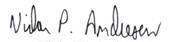 Vidar P. Andresenleder Jordvern Vestfold